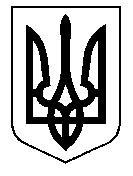 ТАЛЬНІВСЬКА РАЙОННА РАДАЧеркаської областіР  І  Ш  Е  Н  Н  Я23.09.2014                                                                                               № 33-9/VIПро передачу матеріальних цінностей Відповідно до пункту 20 частини 1 статті 43, статей 59,60 Закону України «Про місцеве самоврядування в Україні», рішення районної ради від 29.05.2012 № 14-5 «Про затвердження Положення про управління об’єктами спільної власності територіальних громад сіл і міста Тальнівського району», клопотання Тальнівської центральної районної лікарні та врахувавши  висновки постійної комісії районної ради з питань управління комунальною власністю, утримання житлово – комунального господарства, роботи транспорту, зв’язку, торгівельного та побутового обслуговування населення, районна рада ВИРІШИЛА:Передати із спільної власності територіальних громад сіл і міста Тальнівського району у комунальну власність територіальної громади                       с. Соколівочка, а саме з балансу Тальнівської центральної районної лікарні на баланс Соколівоцької сільської ради матеріальні цінності, придбані за кошти субвенції Соколівоцької сільської ради для проведення ремонту покрівлі будівлі, де знаходиться ФАП с. Червоне на суму 15269,00 грн. згідно переліку, що додається. Акт прийому -  передачі  матеріальних цінностей надати районній раді в 10-денний термін з дати прийняття даного рішення.Контроль за виконанням рішення покласти на постійну комісію районної ради з питань управління комунальною власністю, утримання житлово – комунального господарства, роботи транспорту, зв’язку, торгівельного та побутового обслуговування населення .Голова районної ради                		                                Н. РуснакДодатокдо рішення  районної ради23.09.2014 № 33-9/VI  Перелік матеріальних цінностей, що передаються з спільної власності територіальних громад сіл і міста Тальнівського району у комунальну власність територіальної громади с. Соколівочка Тальнівського районуВсього передається одинадцять найменувань на загальну суму п’ятнадцять тисяч двісті шістдесят дев’ять грн. 00 коп.Керуючий справами виконавчогоапарату районної ради							В. Карпук№п/пНазва матеріальних цінностейОдиниця виміруКількістьПервісна вартість, грн..1Шифер восьми хвильовийЛист10810044,002Труба квадратна розмір 30х40 мм.П.м.6180,003Цвях шифернийКг.10170,004Цвях  розмір 25-150 мм.Кг.7120,005Труба квадратна  розмір 20х20 мм.П.м.6150,006Піна монтажнаШт.3225,007ЦементКг.12501900,008Дошка обрізнаКуб.м.0,61080,009Брус розмір (5см.х12см.х4,5м.)Куб.м.0,139252,0010Лист оцинкований розмір 1х2 метри.Шт.111100,0011Анкер кріпленняШт.648,00Всього матеріальних цінностейВсього матеріальних цінностейВсього матеріальних цінностейВсього матеріальних цінностей15269,00